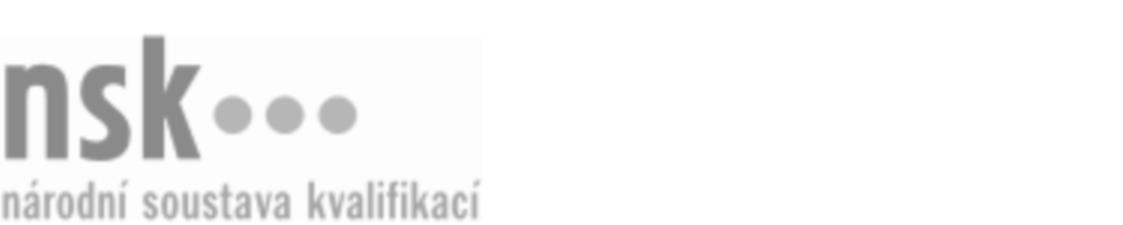 Další informaceDalší informaceDalší informaceDalší informaceDalší informaceDalší informaceMechanik/mechanička motocyklů – hnací agregáty a převody (kód: 23-143-H) Mechanik/mechanička motocyklů – hnací agregáty a převody (kód: 23-143-H) Mechanik/mechanička motocyklů – hnací agregáty a převody (kód: 23-143-H) Mechanik/mechanička motocyklů – hnací agregáty a převody (kód: 23-143-H) Mechanik/mechanička motocyklů – hnací agregáty a převody (kód: 23-143-H) Mechanik/mechanička motocyklů – hnací agregáty a převody (kód: 23-143-H) Mechanik/mechanička motocyklů – hnací agregáty a převody (kód: 23-143-H) Autorizující orgán:Autorizující orgán:Ministerstvo průmyslu a obchoduMinisterstvo průmyslu a obchoduMinisterstvo průmyslu a obchoduMinisterstvo průmyslu a obchoduMinisterstvo průmyslu a obchoduMinisterstvo průmyslu a obchoduMinisterstvo průmyslu a obchoduMinisterstvo průmyslu a obchoduMinisterstvo průmyslu a obchoduMinisterstvo průmyslu a obchoduSkupina oborů:Skupina oborů:Strojírenství a strojírenská výroba (kód: 23)Strojírenství a strojírenská výroba (kód: 23)Strojírenství a strojírenská výroba (kód: 23)Strojírenství a strojírenská výroba (kód: 23)Strojírenství a strojírenská výroba (kód: 23)Povolání:Povolání:Mechanik motocyklůMechanik motocyklůMechanik motocyklůMechanik motocyklůMechanik motocyklůMechanik motocyklůMechanik motocyklůMechanik motocyklůMechanik motocyklůMechanik motocyklůKvalifikační úroveň NSK - EQF:Kvalifikační úroveň NSK - EQF:33333Platnost standarduPlatnost standarduPlatnost standarduPlatnost standarduPlatnost standarduPlatnost standarduPlatnost standarduStandard je platný od: 21.10.2022Standard je platný od: 21.10.2022Standard je platný od: 21.10.2022Standard je platný od: 21.10.2022Standard je platný od: 21.10.2022Standard je platný od: 21.10.2022Standard je platný od: 21.10.2022Mechanik/mechanička motocyklů – hnací agregáty a převody,  28.03.2024 21:56:42Mechanik/mechanička motocyklů – hnací agregáty a převody,  28.03.2024 21:56:42Mechanik/mechanička motocyklů – hnací agregáty a převody,  28.03.2024 21:56:42Mechanik/mechanička motocyklů – hnací agregáty a převody,  28.03.2024 21:56:42Mechanik/mechanička motocyklů – hnací agregáty a převody,  28.03.2024 21:56:42Strana 1 z 2Další informaceDalší informaceDalší informaceDalší informaceDalší informaceDalší informaceDalší informaceDalší informaceDalší informaceDalší informaceDalší informaceDalší informaceDalší informaceObory vzděláníObory vzděláníObory vzděláníObory vzděláníObory vzděláníObory vzděláníObory vzděláníK závěrečné zkoušce z oboru vzdělání Mechanik opravář motorových vozidel (kód: 23-68-H/01) lze být připuštěn po předložení osvědčení o získání některé z uvedených skupin profesních kvalifikací:K závěrečné zkoušce z oboru vzdělání Mechanik opravář motorových vozidel (kód: 23-68-H/01) lze být připuštěn po předložení osvědčení o získání některé z uvedených skupin profesních kvalifikací:K závěrečné zkoušce z oboru vzdělání Mechanik opravář motorových vozidel (kód: 23-68-H/01) lze být připuštěn po předložení osvědčení o získání některé z uvedených skupin profesních kvalifikací:K závěrečné zkoušce z oboru vzdělání Mechanik opravář motorových vozidel (kód: 23-68-H/01) lze být připuštěn po předložení osvědčení o získání některé z uvedených skupin profesních kvalifikací:K závěrečné zkoušce z oboru vzdělání Mechanik opravář motorových vozidel (kód: 23-68-H/01) lze být připuštěn po předložení osvědčení o získání některé z uvedených skupin profesních kvalifikací:K závěrečné zkoušce z oboru vzdělání Mechanik opravář motorových vozidel (kód: 23-68-H/01) lze být připuštěn po předložení osvědčení o získání některé z uvedených skupin profesních kvalifikací:K závěrečné zkoušce z oboru vzdělání Mechanik opravář motorových vozidel (kód: 23-68-H/01) lze být připuštěn po předložení osvědčení o získání některé z uvedených skupin profesních kvalifikací: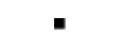 Mechanik/mechanička hnacích agregátů nákladních vozidel a autobusů (kód: 23-093-H)Mechanik/mechanička hnacích agregátů nákladních vozidel a autobusů (kód: 23-093-H)Mechanik/mechanička hnacích agregátů nákladních vozidel a autobusů (kód: 23-093-H)Mechanik/mechanička hnacích agregátů nákladních vozidel a autobusů (kód: 23-093-H)Mechanik/mechanička hnacích agregátů nákladních vozidel a autobusů (kód: 23-093-H)Mechanik/mechanička hnacích agregátů nákladních vozidel a autobusů (kód: 23-093-H)Mechanik/mechanička hnacích agregátů nákladních vozidel a autobusů (kód: 23-093-H)Mechanik/mechanička hnacích agregátů nákladních vozidel a autobusů (kód: 23-093-H)Mechanik/mechanička hnacích agregátů nákladních vozidel a autobusů (kód: 23-093-H)Mechanik/mechanička hnacích agregátů nákladních vozidel a autobusů (kód: 23-093-H)Mechanik/mechanička hnacích agregátů nákladních vozidel a autobusů (kód: 23-093-H)Mechanik/mechanička hnacích agregátů nákladních vozidel a autobusů (kód: 23-093-H)Mechanik/mechanička kabiny, karoserie a příslušenství nákladních vozidel a autobusů (kód: 23-092-M)Mechanik/mechanička kabiny, karoserie a příslušenství nákladních vozidel a autobusů (kód: 23-092-M)Mechanik/mechanička kabiny, karoserie a příslušenství nákladních vozidel a autobusů (kód: 23-092-M)Mechanik/mechanička kabiny, karoserie a příslušenství nákladních vozidel a autobusů (kód: 23-092-M)Mechanik/mechanička kabiny, karoserie a příslušenství nákladních vozidel a autobusů (kód: 23-092-M)Mechanik/mechanička kabiny, karoserie a příslušenství nákladních vozidel a autobusů (kód: 23-092-M)Mechanik/mechanička pneuservisu nákladních vozidel a autobusů (kód: 23-088-H)Mechanik/mechanička pneuservisu nákladních vozidel a autobusů (kód: 23-088-H)Mechanik/mechanička pneuservisu nákladních vozidel a autobusů (kód: 23-088-H)Mechanik/mechanička pneuservisu nákladních vozidel a autobusů (kód: 23-088-H)Mechanik/mechanička pneuservisu nákladních vozidel a autobusů (kód: 23-088-H)Mechanik/mechanička pneuservisu nákladních vozidel a autobusů (kód: 23-088-H)Mechanik/mechanička podvozkových systémů nákladních vozidel a autobusů (kód: 23-086-H)Mechanik/mechanička podvozkových systémů nákladních vozidel a autobusů (kód: 23-086-H)Mechanik/mechanička podvozkových systémů nákladních vozidel a autobusů (kód: 23-086-H)Mechanik/mechanička podvozkových systémů nákladních vozidel a autobusů (kód: 23-086-H)Mechanik/mechanička podvozkových systémů nákladních vozidel a autobusů (kód: 23-086-H)Mechanik/mechanička podvozkových systémů nákladních vozidel a autobusů (kód: 23-086-H)Mechanik/mechanička převodových a zpomalovacích systémů nákladních vozidel a autobusů (kód: 23-085-M)Mechanik/mechanička převodových a zpomalovacích systémů nákladních vozidel a autobusů (kód: 23-085-M)Mechanik/mechanička převodových a zpomalovacích systémů nákladních vozidel a autobusů (kód: 23-085-M)Mechanik/mechanička převodových a zpomalovacích systémů nákladních vozidel a autobusů (kód: 23-085-M)Mechanik/mechanička převodových a zpomalovacích systémů nákladních vozidel a autobusů (kód: 23-085-M)Mechanik/mechanička převodových a zpomalovacích systémů nákladních vozidel a autobusů (kód: 23-085-M)Mechanik/mechanička hnacích agregátů osobních automobilů (kód: 23-102-H)Mechanik/mechanička hnacích agregátů osobních automobilů (kód: 23-102-H)Mechanik/mechanička hnacích agregátů osobních automobilů (kód: 23-102-H)Mechanik/mechanička hnacích agregátů osobních automobilů (kód: 23-102-H)Mechanik/mechanička hnacích agregátů osobních automobilů (kód: 23-102-H)Mechanik/mechanička hnacích agregátů osobních automobilů (kód: 23-102-H)Mechanik/mechanička hnacích agregátů osobních automobilů (kód: 23-102-H)Mechanik/mechanička hnacích agregátů osobních automobilů (kód: 23-102-H)Mechanik/mechanička hnacích agregátů osobních automobilů (kód: 23-102-H)Mechanik/mechanička hnacích agregátů osobních automobilů (kód: 23-102-H)Mechanik/mechanička hnacích agregátů osobních automobilů (kód: 23-102-H)Mechanik/mechanička hnacích agregátů osobních automobilů (kód: 23-102-H)Mechanik/mechanička pneuservisu osobních motorových vozidel (kód: 23-087-H)Mechanik/mechanička pneuservisu osobních motorových vozidel (kód: 23-087-H)Mechanik/mechanička pneuservisu osobních motorových vozidel (kód: 23-087-H)Mechanik/mechanička pneuservisu osobních motorových vozidel (kód: 23-087-H)Mechanik/mechanička pneuservisu osobních motorových vozidel (kód: 23-087-H)Mechanik/mechanička pneuservisu osobních motorových vozidel (kód: 23-087-H)Mechanik/mechanička podvozkových systémů osobních automobilů (kód: 23-100-H)Mechanik/mechanička podvozkových systémů osobních automobilů (kód: 23-100-H)Mechanik/mechanička podvozkových systémů osobních automobilů (kód: 23-100-H)Mechanik/mechanička podvozkových systémů osobních automobilů (kód: 23-100-H)Mechanik/mechanička podvozkových systémů osobních automobilů (kód: 23-100-H)Mechanik/mechanička podvozkových systémů osobních automobilů (kód: 23-100-H)Mechanik/mechanička převodů osobních automobilů (kód: 23-101-H)Mechanik/mechanička převodů osobních automobilů (kód: 23-101-H)Mechanik/mechanička převodů osobních automobilů (kód: 23-101-H)Mechanik/mechanička převodů osobních automobilů (kód: 23-101-H)Mechanik/mechanička převodů osobních automobilů (kód: 23-101-H)Mechanik/mechanička převodů osobních automobilů (kód: 23-101-H)Mechanik/mechanička příslušenství osobních automobilů (kód: 23-103-H)Mechanik/mechanička příslušenství osobních automobilů (kód: 23-103-H)Mechanik/mechanička příslušenství osobních automobilů (kód: 23-103-H)Mechanik/mechanička příslušenství osobních automobilů (kód: 23-103-H)Mechanik/mechanička příslušenství osobních automobilů (kód: 23-103-H)Mechanik/mechanička příslušenství osobních automobilů (kód: 23-103-H)Mechanik/mechanička motocyklů – elektrické systémy a příslušenství (kód: 23-142-H)Mechanik/mechanička motocyklů – elektrické systémy a příslušenství (kód: 23-142-H)Mechanik/mechanička motocyklů – elektrické systémy a příslušenství (kód: 23-142-H)Mechanik/mechanička motocyklů – elektrické systémy a příslušenství (kód: 23-142-H)Mechanik/mechanička motocyklů – elektrické systémy a příslušenství (kód: 23-142-H)Mechanik/mechanička motocyklů – elektrické systémy a příslušenství (kód: 23-142-H)Mechanik/mechanička motocyklů – elektrické systémy a příslušenství (kód: 23-142-H)Mechanik/mechanička motocyklů – elektrické systémy a příslušenství (kód: 23-142-H)Mechanik/mechanička motocyklů – elektrické systémy a příslušenství (kód: 23-142-H)Mechanik/mechanička motocyklů – elektrické systémy a příslušenství (kód: 23-142-H)Mechanik/mechanička motocyklů – elektrické systémy a příslušenství (kód: 23-142-H)Mechanik/mechanička motocyklů – elektrické systémy a příslušenství (kód: 23-142-H)Mechanik/mechanička motocyklů – hnací agregáty a převody (kód: 23-143-H)Mechanik/mechanička motocyklů – hnací agregáty a převody (kód: 23-143-H)Mechanik/mechanička motocyklů – hnací agregáty a převody (kód: 23-143-H)Mechanik/mechanička motocyklů – hnací agregáty a převody (kód: 23-143-H)Mechanik/mechanička motocyklů – hnací agregáty a převody (kód: 23-143-H)Mechanik/mechanička motocyklů – hnací agregáty a převody (kód: 23-143-H)Mechanik/mechanička motocyklů – předprodejní a prodejní servis (kód: 23-144-H)Mechanik/mechanička motocyklů – předprodejní a prodejní servis (kód: 23-144-H)Mechanik/mechanička motocyklů – předprodejní a prodejní servis (kód: 23-144-H)Mechanik/mechanička motocyklů – předprodejní a prodejní servis (kód: 23-144-H)Mechanik/mechanička motocyklů – předprodejní a prodejní servis (kód: 23-144-H)Mechanik/mechanička motocyklů – předprodejní a prodejní servis (kód: 23-144-H)Mechanik/mechanička pneuservisu jednostopých vozidel (kód: 23-089-H)Mechanik/mechanička pneuservisu jednostopých vozidel (kód: 23-089-H)Mechanik/mechanička pneuservisu jednostopých vozidel (kód: 23-089-H)Mechanik/mechanička pneuservisu jednostopých vozidel (kód: 23-089-H)Mechanik/mechanička pneuservisu jednostopých vozidel (kód: 23-089-H)Mechanik/mechanička pneuservisu jednostopých vozidel (kód: 23-089-H)Mechanik/mechanička podvozků motocyklů (kód: 23-141-H)Mechanik/mechanička podvozků motocyklů (kód: 23-141-H)Mechanik/mechanička podvozků motocyklů (kód: 23-141-H)Mechanik/mechanička podvozků motocyklů (kód: 23-141-H)Mechanik/mechanička podvozků motocyklů (kód: 23-141-H)Mechanik/mechanička podvozků motocyklů (kód: 23-141-H)Úplné profesní kvalifikaceÚplné profesní kvalifikaceÚplné profesní kvalifikaceÚplné profesní kvalifikaceÚplné profesní kvalifikaceÚplné profesní kvalifikaceÚplné profesní kvalifikaceÚplnou profesní kvalifikaci Mechanik motocyklů (kód: 23-99-H/17) lze prokázat předložením osvědčení o získání některé z uvedených skupin profesních kvalifikací:Úplnou profesní kvalifikaci Mechanik motocyklů (kód: 23-99-H/17) lze prokázat předložením osvědčení o získání některé z uvedených skupin profesních kvalifikací:Úplnou profesní kvalifikaci Mechanik motocyklů (kód: 23-99-H/17) lze prokázat předložením osvědčení o získání některé z uvedených skupin profesních kvalifikací:Úplnou profesní kvalifikaci Mechanik motocyklů (kód: 23-99-H/17) lze prokázat předložením osvědčení o získání některé z uvedených skupin profesních kvalifikací:Úplnou profesní kvalifikaci Mechanik motocyklů (kód: 23-99-H/17) lze prokázat předložením osvědčení o získání některé z uvedených skupin profesních kvalifikací:Úplnou profesní kvalifikaci Mechanik motocyklů (kód: 23-99-H/17) lze prokázat předložením osvědčení o získání některé z uvedených skupin profesních kvalifikací:Úplnou profesní kvalifikaci Mechanik motocyklů (kód: 23-99-H/17) lze prokázat předložením osvědčení o získání některé z uvedených skupin profesních kvalifikací:Mechanik/mechanička motocyklů – elektrické systémy a příslušenství (kód: 23-142-H)Mechanik/mechanička motocyklů – elektrické systémy a příslušenství (kód: 23-142-H)Mechanik/mechanička motocyklů – elektrické systémy a příslušenství (kód: 23-142-H)Mechanik/mechanička motocyklů – elektrické systémy a příslušenství (kód: 23-142-H)Mechanik/mechanička motocyklů – elektrické systémy a příslušenství (kód: 23-142-H)Mechanik/mechanička motocyklů – elektrické systémy a příslušenství (kód: 23-142-H)Mechanik/mechanička motocyklů – hnací agregáty a převody (kód: 23-143-H)Mechanik/mechanička motocyklů – hnací agregáty a převody (kód: 23-143-H)Mechanik/mechanička motocyklů – hnací agregáty a převody (kód: 23-143-H)Mechanik/mechanička motocyklů – hnací agregáty a převody (kód: 23-143-H)Mechanik/mechanička motocyklů – hnací agregáty a převody (kód: 23-143-H)Mechanik/mechanička motocyklů – hnací agregáty a převody (kód: 23-143-H)Mechanik/mechanička motocyklů – předprodejní a prodejní servis (kód: 23-144-H)Mechanik/mechanička motocyklů – předprodejní a prodejní servis (kód: 23-144-H)Mechanik/mechanička motocyklů – předprodejní a prodejní servis (kód: 23-144-H)Mechanik/mechanička motocyklů – předprodejní a prodejní servis (kód: 23-144-H)Mechanik/mechanička motocyklů – předprodejní a prodejní servis (kód: 23-144-H)Mechanik/mechanička motocyklů – předprodejní a prodejní servis (kód: 23-144-H)Mechanik/mechanička pneuservisu jednostopých vozidel (kód: 23-089-H)Mechanik/mechanička pneuservisu jednostopých vozidel (kód: 23-089-H)Mechanik/mechanička pneuservisu jednostopých vozidel (kód: 23-089-H)Mechanik/mechanička pneuservisu jednostopých vozidel (kód: 23-089-H)Mechanik/mechanička pneuservisu jednostopých vozidel (kód: 23-089-H)Mechanik/mechanička pneuservisu jednostopých vozidel (kód: 23-089-H)Mechanik/mechanička podvozků motocyklů (kód: 23-141-H)Mechanik/mechanička podvozků motocyklů (kód: 23-141-H)Mechanik/mechanička podvozků motocyklů (kód: 23-141-H)Mechanik/mechanička podvozků motocyklů (kód: 23-141-H)Mechanik/mechanička podvozků motocyklů (kód: 23-141-H)Mechanik/mechanička podvozků motocyklů (kód: 23-141-H)Mechanik/mechanička motocyklů – hnací agregáty a převody,  28.03.2024 21:56:42Mechanik/mechanička motocyklů – hnací agregáty a převody,  28.03.2024 21:56:42Mechanik/mechanička motocyklů – hnací agregáty a převody,  28.03.2024 21:56:42Mechanik/mechanička motocyklů – hnací agregáty a převody,  28.03.2024 21:56:42Mechanik/mechanička motocyklů – hnací agregáty a převody,  28.03.2024 21:56:42Strana 2 z 2